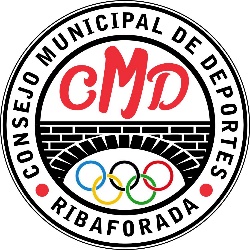 CAMPUS DANZA    RIBAFORADAFICHA    DE    INSCRIPCIÓNDATOS  NIÑO/A    DATOS  PADRE-­‐MADRE-­‐TUTOR/A    Responsable del tratamiento: Consejo Municipal de Deportes. Finalidad: gestión de la actividad. Contacto con los interesados y recaudación. Derechos: acceso, rectificación y supresión y otros derechos como se indica en la información  adicional que está disponible en la Web del Ayuntamiento.  Autorizo la realización de fotografías para su publicación en la Web y redes sociales. No autorizo la realización de fotografías para su publicación en Web o redes sociales. Deseo ser incluido en el grupo de Whatsapp de la actividad en la que me inscribo para ser informado  de  cuestiones relativas a la misma. No Deseo ser incluido en el grupo de Whatsapp de la actividad en la que me inscribo para ser informado  de  cuestiones relativas a la misma. Firma:Nombre y apellidosNombre  y    Apellidos    Fecha    Nacimiento    DNI  Domicilio  CP  Población  Provincia  Alergias  y    enfermedades  Toma  medicación  No  ☐ / Si    ☐  ¿Cuál?           No  ☐ / Si    ☐  ¿Cuál?           No  ☐ / Si    ☐  ¿Cuál?           No  ☐ / Si    ☐  ¿Cuál?           No  ☐ / Si    ☐  ¿Cuál?           Núm.  Seg.    Social    Talla  camiseta    Talla  camiseta    Teléfono  Nombre  y    Apellidos      DNI Teléfono  Email  